                                                              MACP Referral FormPlease complete the boxes in white only. Grey boxes are for MACP office use only. Clients MUST COMPLETE THIS FORM IN FULL, so we can allocate you to the most appropriate counsellor. 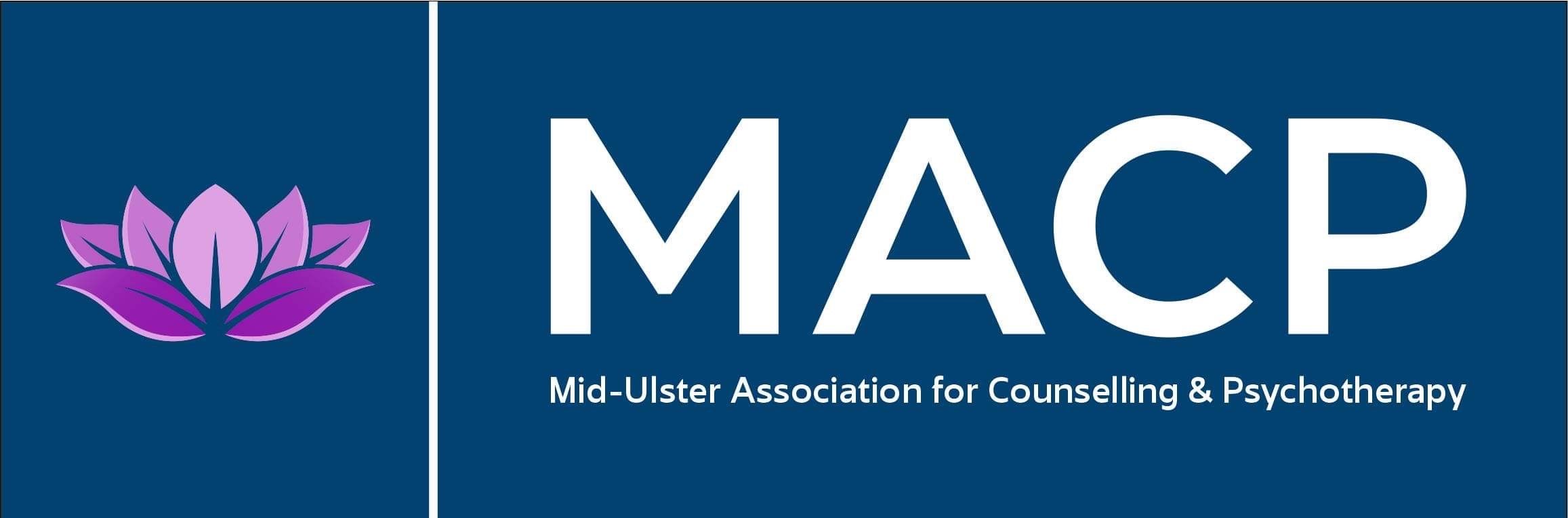 Counsellor Allocation/Ref No: (Office Use Only)Information captured by: (MACP Representative)DateDateDateDateDateReferrer/Client/OrganisationTel NoTel NoTel NoTel NoTel NoOrganisation & email:		Client Details Only		Client Details Only		Client Details Only		Client Details Only		Client Details Only		Client Details Only		Client Details Only		Client Details Only		Client Details Only		Client Details Only		Client Details Only		Client Details Only		Client Details OnlyName/Age/Date of BirthAddress & postcodePostcode Postcode Postcode Postcode Postcode Postcode Email /Mobile/LandlineClient Presenting Issue/What would you like to talk about in counselling?Next of KinNext of Kin Tel NoNext of Kin Tel NoNext of Kin Tel NoAre there any risk factors MACP should be made aware of e.g., Please insert a number from 0-10?0 being no risk, 10 being risk imminentAre there any risk factors MACP should be made aware of e.g., Please insert a number from 0-10?0 being no risk, 10 being risk imminentSuicidal TendenciesSuicidal TendenciesSuicidal TendenciesSuicidal TendenciesSelf-HarmSelf-HarmSelf-HarmSelf-HarmSelf-HarmSelf-HarmHarm to othersAre there any risk factors MACP should be made aware of e.g., Please insert a number from 0-10?0 being no risk, 10 being risk imminentAre there any risk factors MACP should be made aware of e.g., Please insert a number from 0-10?0 being no risk, 10 being risk imminentAvailability for Appointments. Please tick all that applyMornings 9am-1pmAfternoon 1pm-5pmAfternoon 1pm-5pmAfternoon 1pm-5pmAfternoon 1pm-5pmEvening 5pm – 9pmEvening 5pm – 9pmEvening 5pm – 9pmEvening 5pm – 9pmEvening 5pm – 9pmEvening 5pm – 9pmWeekends9am – 9pm Sat/SunAvailability for Appointments. Please tick all that applyDou have a religion? If so, can we ask what your religion is?Are you married, single living with partner or parents etc?Are you married, single living with partner or parents etc?Are you married, single living with partner or parents etc?Are you married, single living with partner or parents etc?Are you married, single living with partner or parents etc?Are you married, single living with partner or parents etc?Are you married, single living with partner or parents etc?Do you have children? If so, what are your childrens first names only, and ages?What is your occupation?What is your occupation?What is your occupation?What is your occupation?What is your occupation?What is your occupation?What is your occupation?Are you on any medications? If so, names and dosage. Doctors Name, Address & contact detailsAny Other Information